К нам он сквозь годы прорвался
В этот стремительный век.
Бал! Это лучшее, может, что изобрел человек…24 января 2020 года в преддверии праздника «Татьяниного дня» в Богучарском районе на базе Центра досуга и творчества молодежи  прошел молодежный бал. Участниками его стали обучающиеся и студенты образовательных учреждений района, молодые и будущие избиратели. Пары были представлены от МКОУ «Богучарская СОШ № 1»,   МКОУ «Богучарская СОШ № 2»,   МКОУ «Богучарский лицей»,   МКОУ «Радченская СОШ»,   МКОУ «Данцевская ООШ». А также помощь в проведении оказали студенты ГБПОУ ВО «Богучарский многопрофильный колледж» в качестве ведущих и волонтеров.В программу районного мероприятия входило исполнение танцев вальса и полонеза, литературная викторина, соревнования в  бальном этикете. А в качестве выполнения домашнего задания выступали творческие коллективы от школ,  демонстрируя свое мастерство в художественном слове, театральном искусстве и исполнении романса. Оценивали молодежный бал компетентное жюри, в состав которого входили: председатель Территориальной избирательной комиссии Богучарского района С.И. Заикин, он поздравил всех участников балла поблагодарил всех ребят, преподавателей готовивших мероприятие за сохранение традиций, пожелал провести этот вечер в хорошей дружественной обстановке, от управления культуры  - художественный руководитель районного Дворца культуры  А.П. Карташов, от управления по образованию и молодежной политике – гл.специалист-заместитель руководителя по молодежной политике А.В. Гончарова, преподаватель хореографии детской школы искусств Г.В. Малеванная, а также настоятель храма «Спорительница хлебов» иерей Евгений Чайкин. Все пары были победителями, каждая в своей номинации. А лучшей танцевальной  парой стала пара из МКОУ «Богучарская СОШ № 1»,  лучший творческий коллектив – коллектив из МКОУ «Радченская СОШ».Все присутствующие погрузились в пушкинскую эпоху, насладились традициями бальных церемоний, получили истинное удовольствие от кружения юности, грации, красоты…Стихают звуки трепетного вальса,
И расставаться нам уже пора,
Но верим: краски светлых танцев
Уж не поблекнут никогда.

До новых встреч..в бальных залах!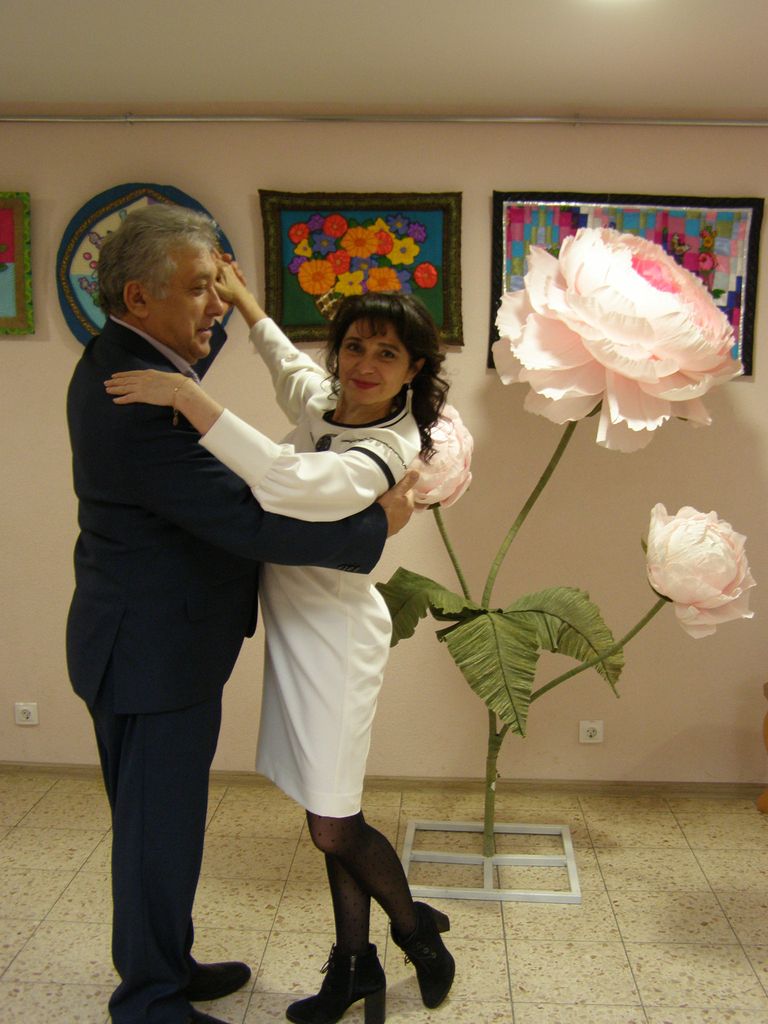 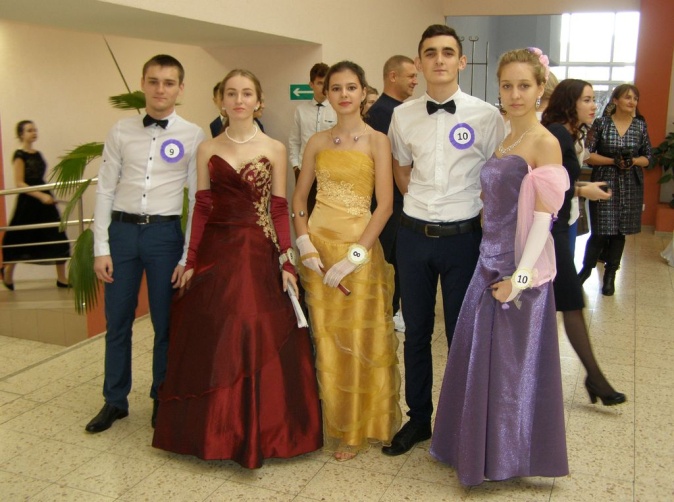 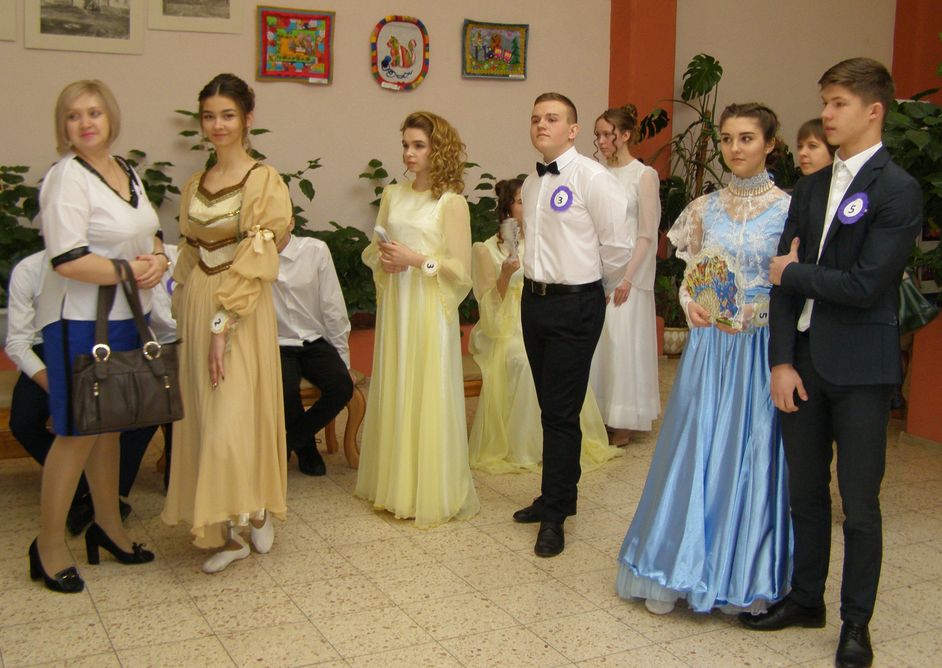 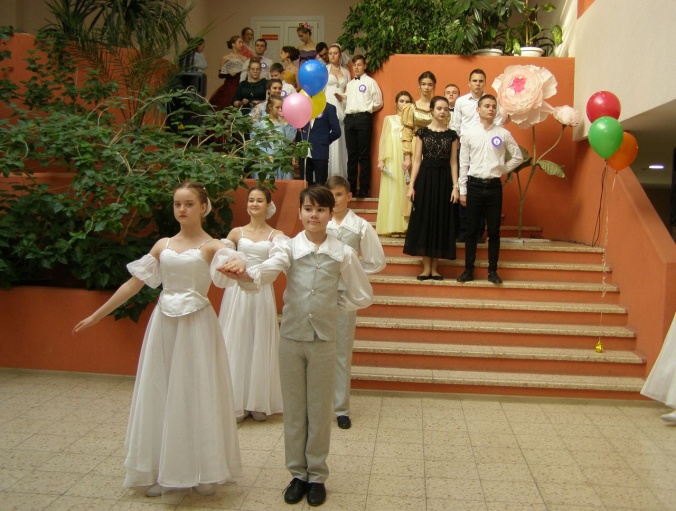 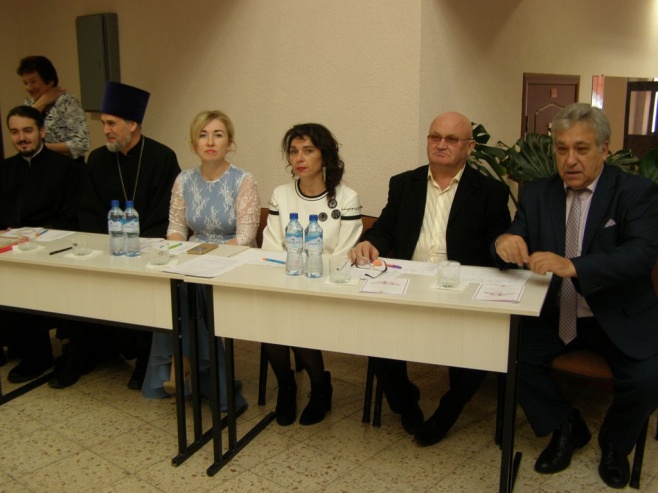 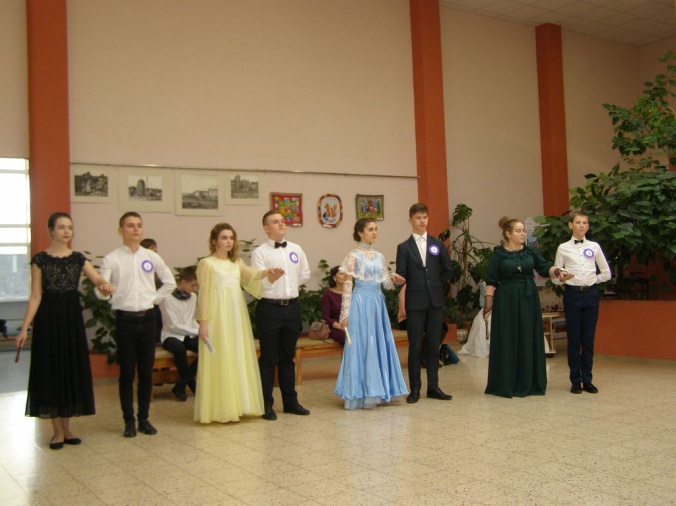 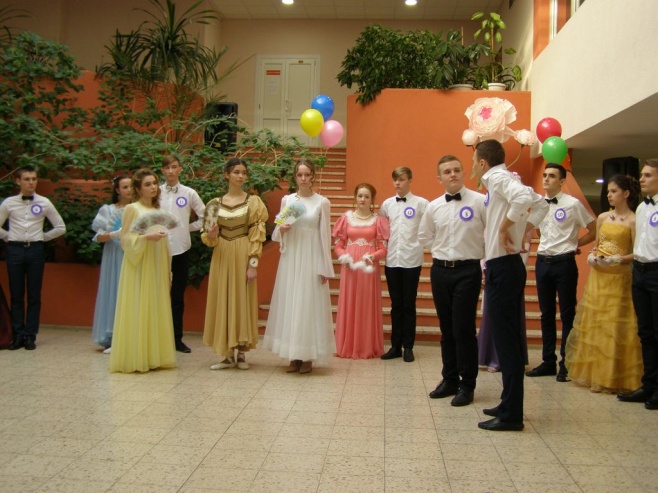 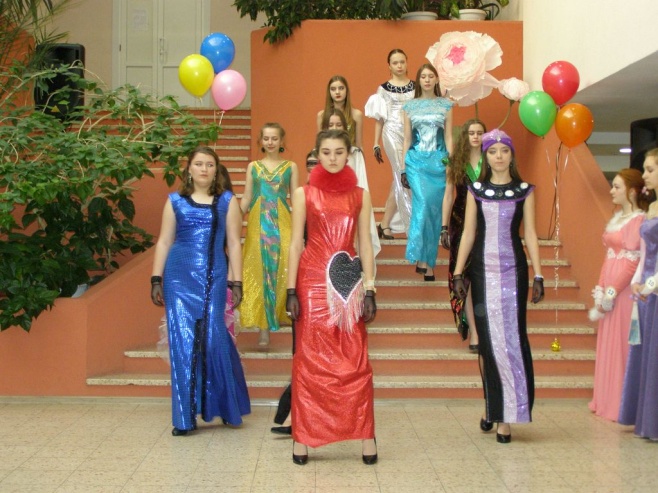 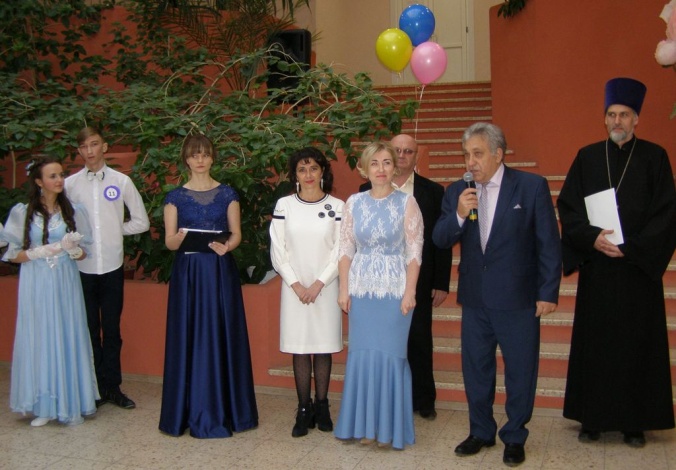 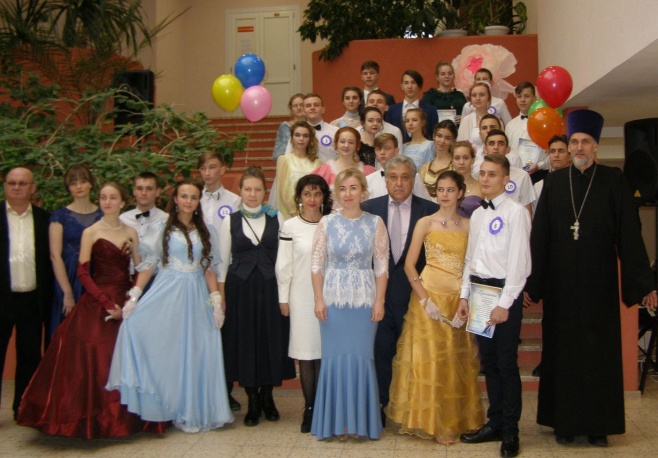 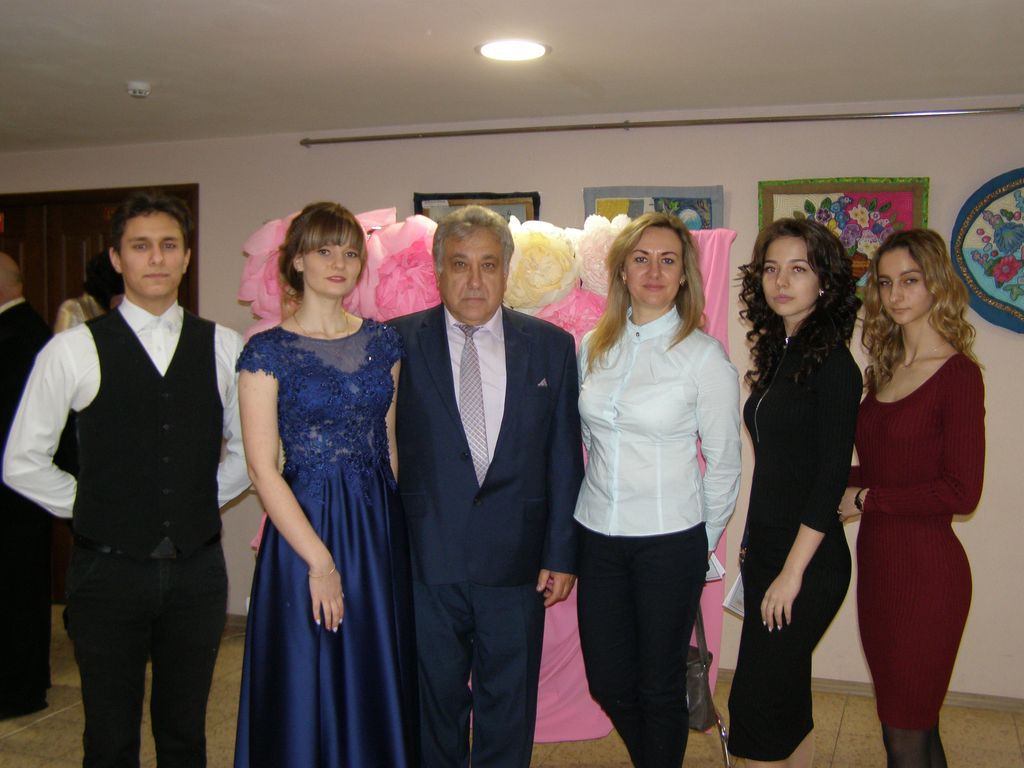 